Đơn đề nghị cấp, cấp lại, gia hạn giấy phép, năng định nhân viên AMT/ARS: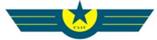 ĐƠN ĐỀ NGHỊ CẤP, CẤP LẠI, GIA HẠN GIẤY PHÉP NHÂN VIÊN HÀNG KHÔNG(KHÁC THÀNH VIÊN TỔ LÁI)APPLICATION FOR ISSUANCE, RENEWAL OF PEL LICENSE(OTHER THAN FLIGHT CREW MEMBERS)ĐƠN ĐỀ NGHỊ CẤP, CẤP LẠI, GIA HẠN GIẤY PHÉP NHÂN VIÊN HÀNG KHÔNG(KHÁC THÀNH VIÊN TỔ LÁI)APPLICATION FOR ISSUANCE, RENEWAL OF PEL LICENSE(OTHER THAN FLIGHT CREW MEMBERS)ĐƠN ĐỀ NGHỊ CẤP, CẤP LẠI, GIA HẠN GIẤY PHÉP NHÂN VIÊN HÀNG KHÔNG(KHÁC THÀNH VIÊN TỔ LÁI)APPLICATION FOR ISSUANCE, RENEWAL OF PEL LICENSE(OTHER THAN FLIGHT CREW MEMBERS)ĐƠN ĐỀ NGHỊ CẤP, CẤP LẠI, GIA HẠN GIẤY PHÉP NHÂN VIÊN HÀNG KHÔNG(KHÁC THÀNH VIÊN TỔ LÁI)APPLICATION FOR ISSUANCE, RENEWAL OF PEL LICENSE(OTHER THAN FLIGHT CREW MEMBERS)ĐƠN ĐỀ NGHỊ CẤP, CẤP LẠI, GIA HẠN GIẤY PHÉP NHÂN VIÊN HÀNG KHÔNG(KHÁC THÀNH VIÊN TỔ LÁI)APPLICATION FOR ISSUANCE, RENEWAL OF PEL LICENSE(OTHER THAN FLIGHT CREW MEMBERS)ĐƠN ĐỀ NGHỊ CẤP, CẤP LẠI, GIA HẠN GIẤY PHÉP NHÂN VIÊN HÀNG KHÔNG(KHÁC THÀNH VIÊN TỔ LÁI)APPLICATION FOR ISSUANCE, RENEWAL OF PEL LICENSE(OTHER THAN FLIGHT CREW MEMBERS)ĐƠN ĐỀ NGHỊ CẤP, CẤP LẠI, GIA HẠN GIẤY PHÉP NHÂN VIÊN HÀNG KHÔNG(KHÁC THÀNH VIÊN TỔ LÁI)APPLICATION FOR ISSUANCE, RENEWAL OF PEL LICENSE(OTHER THAN FLIGHT CREW MEMBERS)HƯỚNG DẪNĐiền tay hoặc máy. Chỉ nộp bản gốc cho Phòng Tiêu chuẩn An toàn bay hoặc Người được Cục HKVN ủy quyền. Nếu cần thêm không gian, hãy sử dụng trang đính kèm.INSTRUCTIONSWrite or type. Submit original hardcopy only to the Flight Safety Standards Department or a CAAV authorized person. If additional space is required, use an attachment.HƯỚNG DẪNĐiền tay hoặc máy. Chỉ nộp bản gốc cho Phòng Tiêu chuẩn An toàn bay hoặc Người được Cục HKVN ủy quyền. Nếu cần thêm không gian, hãy sử dụng trang đính kèm.INSTRUCTIONSWrite or type. Submit original hardcopy only to the Flight Safety Standards Department or a CAAV authorized person. If additional space is required, use an attachment.HƯỚNG DẪNĐiền tay hoặc máy. Chỉ nộp bản gốc cho Phòng Tiêu chuẩn An toàn bay hoặc Người được Cục HKVN ủy quyền. Nếu cần thêm không gian, hãy sử dụng trang đính kèm.INSTRUCTIONSWrite or type. Submit original hardcopy only to the Flight Safety Standards Department or a CAAV authorized person. If additional space is required, use an attachment.HƯỚNG DẪNĐiền tay hoặc máy. Chỉ nộp bản gốc cho Phòng Tiêu chuẩn An toàn bay hoặc Người được Cục HKVN ủy quyền. Nếu cần thêm không gian, hãy sử dụng trang đính kèm.INSTRUCTIONSWrite or type. Submit original hardcopy only to the Flight Safety Standards Department or a CAAV authorized person. If additional space is required, use an attachment.HƯỚNG DẪNĐiền tay hoặc máy. Chỉ nộp bản gốc cho Phòng Tiêu chuẩn An toàn bay hoặc Người được Cục HKVN ủy quyền. Nếu cần thêm không gian, hãy sử dụng trang đính kèm.INSTRUCTIONSWrite or type. Submit original hardcopy only to the Flight Safety Standards Department or a CAAV authorized person. If additional space is required, use an attachment.A. ĐƠN NÀY ĐỀ NGHỊ/ APPLICATION IS HEREBY MADE FOR □ CẤP LẦN ĐẦU/ ISSUANCE □ CẤP LẠI/ REISSUANCE □ GIA HẠN/ RENEWAL GIẤY PHÉP NHÂN VIÊN HÀNG KHÔNG SAU/ OF THE FOLLOWING VIETNAM PEL LICENCE:A. ĐƠN NÀY ĐỀ NGHỊ/ APPLICATION IS HEREBY MADE FOR □ CẤP LẦN ĐẦU/ ISSUANCE □ CẤP LẠI/ REISSUANCE □ GIA HẠN/ RENEWAL GIẤY PHÉP NHÂN VIÊN HÀNG KHÔNG SAU/ OF THE FOLLOWING VIETNAM PEL LICENCE:A. ĐƠN NÀY ĐỀ NGHỊ/ APPLICATION IS HEREBY MADE FOR □ CẤP LẦN ĐẦU/ ISSUANCE □ CẤP LẠI/ REISSUANCE □ GIA HẠN/ RENEWAL GIẤY PHÉP NHÂN VIÊN HÀNG KHÔNG SAU/ OF THE FOLLOWING VIETNAM PEL LICENCE:A. ĐƠN NÀY ĐỀ NGHỊ/ APPLICATION IS HEREBY MADE FOR □ CẤP LẦN ĐẦU/ ISSUANCE □ CẤP LẠI/ REISSUANCE □ GIA HẠN/ RENEWAL GIẤY PHÉP NHÂN VIÊN HÀNG KHÔNG SAU/ OF THE FOLLOWING VIETNAM PEL LICENCE:A. ĐƠN NÀY ĐỀ NGHỊ/ APPLICATION IS HEREBY MADE FOR □ CẤP LẦN ĐẦU/ ISSUANCE □ CẤP LẠI/ REISSUANCE □ GIA HẠN/ RENEWAL GIẤY PHÉP NHÂN VIÊN HÀNG KHÔNG SAU/ OF THE FOLLOWING VIETNAM PEL LICENCE:A. ĐƠN NÀY ĐỀ NGHỊ/ APPLICATION IS HEREBY MADE FOR □ CẤP LẦN ĐẦU/ ISSUANCE □ CẤP LẠI/ REISSUANCE □ GIA HẠN/ RENEWAL GIẤY PHÉP NHÂN VIÊN HÀNG KHÔNG SAU/ OF THE FOLLOWING VIETNAM PEL LICENCE:A. ĐƠN NÀY ĐỀ NGHỊ/ APPLICATION IS HEREBY MADE FOR □ CẤP LẦN ĐẦU/ ISSUANCE □ CẤP LẠI/ REISSUANCE □ GIA HẠN/ RENEWAL GIẤY PHÉP NHÂN VIÊN HÀNG KHÔNG SAU/ OF THE FOLLOWING VIETNAM PEL LICENCE:A. ĐƠN NÀY ĐỀ NGHỊ/ APPLICATION IS HEREBY MADE FOR □ CẤP LẦN ĐẦU/ ISSUANCE □ CẤP LẠI/ REISSUANCE □ GIA HẠN/ RENEWAL GIẤY PHÉP NHÂN VIÊN HÀNG KHÔNG SAU/ OF THE FOLLOWING VIETNAM PEL LICENCE:A. ĐƠN NÀY ĐỀ NGHỊ/ APPLICATION IS HEREBY MADE FOR □ CẤP LẦN ĐẦU/ ISSUANCE □ CẤP LẠI/ REISSUANCE □ GIA HẠN/ RENEWAL GIẤY PHÉP NHÂN VIÊN HÀNG KHÔNG SAU/ OF THE FOLLOWING VIETNAM PEL LICENCE:A. ĐƠN NÀY ĐỀ NGHỊ/ APPLICATION IS HEREBY MADE FOR □ CẤP LẦN ĐẦU/ ISSUANCE □ CẤP LẠI/ REISSUANCE □ GIA HẠN/ RENEWAL GIẤY PHÉP NHÂN VIÊN HÀNG KHÔNG SAU/ OF THE FOLLOWING VIETNAM PEL LICENCE:A. ĐƠN NÀY ĐỀ NGHỊ/ APPLICATION IS HEREBY MADE FOR □ CẤP LẦN ĐẦU/ ISSUANCE □ CẤP LẠI/ REISSUANCE □ GIA HẠN/ RENEWAL GIẤY PHÉP NHÂN VIÊN HÀNG KHÔNG SAU/ OF THE FOLLOWING VIETNAM PEL LICENCE:A. ĐƠN NÀY ĐỀ NGHỊ/ APPLICATION IS HEREBY MADE FOR □ CẤP LẦN ĐẦU/ ISSUANCE □ CẤP LẠI/ REISSUANCE □ GIA HẠN/ RENEWAL GIẤY PHÉP NHÂN VIÊN HÀNG KHÔNG SAU/ OF THE FOLLOWING VIETNAM PEL LICENCE:A. ĐƠN NÀY ĐỀ NGHỊ/ APPLICATION IS HEREBY MADE FOR □ CẤP LẦN ĐẦU/ ISSUANCE □ CẤP LẠI/ REISSUANCE □ GIA HẠN/ RENEWAL GIẤY PHÉP NHÂN VIÊN HÀNG KHÔNG SAU/ OF THE FOLLOWING VIETNAM PEL LICENCE:A. ĐƠN NÀY ĐỀ NGHỊ/ APPLICATION IS HEREBY MADE FOR □ CẤP LẦN ĐẦU/ ISSUANCE □ CẤP LẠI/ REISSUANCE □ GIA HẠN/ RENEWAL GIẤY PHÉP NHÂN VIÊN HÀNG KHÔNG SAU/ OF THE FOLLOWING VIETNAM PEL LICENCE:A. ĐƠN NÀY ĐỀ NGHỊ/ APPLICATION IS HEREBY MADE FOR □ CẤP LẦN ĐẦU/ ISSUANCE □ CẤP LẠI/ REISSUANCE □ GIA HẠN/ RENEWAL GIẤY PHÉP NHÂN VIÊN HÀNG KHÔNG SAU/ OF THE FOLLOWING VIETNAM PEL LICENCE:A. ĐƠN NÀY ĐỀ NGHỊ/ APPLICATION IS HEREBY MADE FOR □ CẤP LẦN ĐẦU/ ISSUANCE □ CẤP LẠI/ REISSUANCE □ GIA HẠN/ RENEWAL GIẤY PHÉP NHÂN VIÊN HÀNG KHÔNG SAU/ OF THE FOLLOWING VIETNAM PEL LICENCE:A. ĐƠN NÀY ĐỀ NGHỊ/ APPLICATION IS HEREBY MADE FOR □ CẤP LẦN ĐẦU/ ISSUANCE □ CẤP LẠI/ REISSUANCE □ GIA HẠN/ RENEWAL GIẤY PHÉP NHÂN VIÊN HÀNG KHÔNG SAU/ OF THE FOLLOWING VIETNAM PEL LICENCE:A. ĐƠN NÀY ĐỀ NGHỊ/ APPLICATION IS HEREBY MADE FOR □ CẤP LẦN ĐẦU/ ISSUANCE □ CẤP LẠI/ REISSUANCE □ GIA HẠN/ RENEWAL GIẤY PHÉP NHÂN VIÊN HÀNG KHÔNG SAU/ OF THE FOLLOWING VIETNAM PEL LICENCE:□ NHÂN VIÊN ĐIỀU ĐỘ KHAI THÁC BAY/ FLIGHT DISPATCHER□ NHÂN VIÊN ĐIỀU ĐỘ KHAI THÁC BAY/ FLIGHT DISPATCHER□ NHÂN VIÊN ĐIỀU ĐỘ KHAI THÁC BAY/ FLIGHT DISPATCHER□ NHÂN VIÊN ĐIỀU ĐỘ KHAI THÁC BAY/ FLIGHT DISPATCHER□ NHÂN VIÊN ĐIỀU ĐỘ KHAI THÁC BAY/ FLIGHT DISPATCHER□ NHÂN VIÊN ĐIỀU ĐỘ KHAI THÁC BAY/ FLIGHT DISPATCHER□ NHÂN VIÊN KỸ THUẬT BẢO DƯỠNG TÀU BAY/ AMT□ NHÂN VIÊN KỸ THUẬT BẢO DƯỠNG TÀU BAY/ AMT□ NHÂN VIÊN KỸ THUẬT BẢO DƯỠNG TÀU BAY/ AMT□ NHÂN VIÊN KỸ THUẬT BẢO DƯỠNG TÀU BAY/ AMT□ NHÂN VIÊN KỸ THUẬT BẢO DƯỠNG TÀU BAY/ AMT□ NHÂN VIÊN KỸ THUẬT BẢO DƯỠNG TÀU BAY/ AMT□ NHÂN VIÊN KỸ THUẬT BẢO DƯỠNG TÀU BAY/ AMT□ NHÂN VIÊN SỬA CHỮA CHUYÊN NGÀNH HK/ AVIATION REPAIR SPECIALIST□ NHÂN VIÊN SỬA CHỮA CHUYÊN NGÀNH HK/ AVIATION REPAIR SPECIALIST□ NHÂN VIÊN SỬA CHỮA CHUYÊN NGÀNH HK/ AVIATION REPAIR SPECIALIST□ NHÂN VIÊN SỬA CHỮA CHUYÊN NGÀNH HK/ AVIATION REPAIR SPECIALIST□ NHÂN VIÊN SỬA CHỮA CHUYÊN NGÀNH HK/ AVIATION REPAIR SPECIALIST□ TIẾP VIÊN HÀNG KHÔNG/ CABIN CREW□ TIẾP VIÊN HÀNG KHÔNG/ CABIN CREW□ TIẾP VIÊN HÀNG KHÔNG/ CABIN CREW□ TIẾP VIÊN HÀNG KHÔNG/ CABIN CREW□ TIẾP VIÊN HÀNG KHÔNG/ CABIN CREW□ TIẾP VIÊN HÀNG KHÔNG/ CABIN CREW□ NHÂN VIÊN ỦY QUYỀN KIỂM TRA/ INSPECTION AUTHORIZATION□ NHÂN VIÊN ỦY QUYỀN KIỂM TRA/ INSPECTION AUTHORIZATION□ NHÂN VIÊN ỦY QUYỀN KIỂM TRA/ INSPECTION AUTHORIZATION□ NHÂN VIÊN ỦY QUYỀN KIỂM TRA/ INSPECTION AUTHORIZATION□ NHÂN VIÊN ỦY QUYỀN KIỂM TRA/ INSPECTION AUTHORIZATION□ NHÂN VIÊN ỦY QUYỀN KIỂM TRA/ INSPECTION AUTHORIZATION□ NHÂN VIÊN ỦY QUYỀN KIỂM TRA/ INSPECTION AUTHORIZATION□ KIỂM SOÁT VIÊN KHÔNG LƯU/ AIR TRAFFIC CONTROLLER□ KIỂM SOÁT VIÊN KHÔNG LƯU/ AIR TRAFFIC CONTROLLER□ KIỂM SOÁT VIÊN KHÔNG LƯU/ AIR TRAFFIC CONTROLLER□ KIỂM SOÁT VIÊN KHÔNG LƯU/ AIR TRAFFIC CONTROLLER□ KIỂM SOÁT VIÊN KHÔNG LƯU/ AIR TRAFFIC CONTROLLER□ GIÁO VIÊN MẶT ĐẤT/GROUND INSTRUCTOR□ GIÁO VIÊN MẶT ĐẤT/GROUND INSTRUCTOR□ GIÁO VIÊN MẶT ĐẤT/GROUND INSTRUCTOR□ GIÁO VIÊN MẶT ĐẤT/GROUND INSTRUCTOR□ GIÁO VIÊN MẶT ĐẤT/GROUND INSTRUCTOR□ GIÁO VIÊN MẶT ĐẤT/GROUND INSTRUCTOR□ NHÂN VIÊN GẤP DÙ/ PARACHUTE RIGGER□ NHÂN VIÊN GẤP DÙ/ PARACHUTE RIGGER□ NHÂN VIÊN GẤP DÙ/ PARACHUTE RIGGER□ NHÂN VIÊN GẤP DÙ/ PARACHUTE RIGGER□ NHÂN VIÊN GẤP DÙ/ PARACHUTE RIGGER□ NHÂN VIÊN GẤP DÙ/ PARACHUTE RIGGER□ NHÂN VIÊN GẤP DÙ/ PARACHUTE RIGGER□ KHÁC/ OTHER: ………………………………….□ KHÁC/ OTHER: ………………………………….□ KHÁC/ OTHER: ………………………………….□ KHÁC/ OTHER: ………………………………….□ KHÁC/ OTHER: ………………………………….B. NĂNG ĐỊNH LIÊN QUAN SAU/ THE FOLLOWING RATING IS INVOLVED:B. NĂNG ĐỊNH LIÊN QUAN SAU/ THE FOLLOWING RATING IS INVOLVED:B. NĂNG ĐỊNH LIÊN QUAN SAU/ THE FOLLOWING RATING IS INVOLVED:B. NĂNG ĐỊNH LIÊN QUAN SAU/ THE FOLLOWING RATING IS INVOLVED:B. NĂNG ĐỊNH LIÊN QUAN SAU/ THE FOLLOWING RATING IS INVOLVED:B. NĂNG ĐỊNH LIÊN QUAN SAU/ THE FOLLOWING RATING IS INVOLVED:B. NĂNG ĐỊNH LIÊN QUAN SAU/ THE FOLLOWING RATING IS INVOLVED:B. NĂNG ĐỊNH LIÊN QUAN SAU/ THE FOLLOWING RATING IS INVOLVED:B. NĂNG ĐỊNH LIÊN QUAN SAU/ THE FOLLOWING RATING IS INVOLVED:B. NĂNG ĐỊNH LIÊN QUAN SAU/ THE FOLLOWING RATING IS INVOLVED:B. NĂNG ĐỊNH LIÊN QUAN SAU/ THE FOLLOWING RATING IS INVOLVED:B. NĂNG ĐỊNH LIÊN QUAN SAU/ THE FOLLOWING RATING IS INVOLVED:B. NĂNG ĐỊNH LIÊN QUAN SAU/ THE FOLLOWING RATING IS INVOLVED:B. NĂNG ĐỊNH LIÊN QUAN SAU/ THE FOLLOWING RATING IS INVOLVED:B. NĂNG ĐỊNH LIÊN QUAN SAU/ THE FOLLOWING RATING IS INVOLVED:B. NĂNG ĐỊNH LIÊN QUAN SAU/ THE FOLLOWING RATING IS INVOLVED:B. NĂNG ĐỊNH LIÊN QUAN SAU/ THE FOLLOWING RATING IS INVOLVED:B. NĂNG ĐỊNH LIÊN QUAN SAU/ THE FOLLOWING RATING IS INVOLVED:1.□TÀU BAY/ AIRFRAME1.□TÀU BAY/ AIRFRAME1.□TÀU BAY/ AIRFRAME1.□TÀU BAY/ AIRFRAME1.□TÀU BAY/ AIRFRAME1.□TÀU BAY/ AIRFRAME3.□NĂNG ĐỊNH HẠNG/CLASS RATING (SPECIFY)→3.□NĂNG ĐỊNH HẠNG/CLASS RATING (SPECIFY)→3.□NĂNG ĐỊNH HẠNG/CLASS RATING (SPECIFY)→3.□NĂNG ĐỊNH HẠNG/CLASS RATING (SPECIFY)→3.□NĂNG ĐỊNH HẠNG/CLASS RATING (SPECIFY)→3.□NĂNG ĐỊNH HẠNG/CLASS RATING (SPECIFY)→3.□NĂNG ĐỊNH HẠNG/CLASS RATING (SPECIFY)→3.□NĂNG ĐỊNH HẠNG/CLASS RATING (SPECIFY)→3.□NĂNG ĐỊNH HẠNG/CLASS RATING (SPECIFY)→3.□NĂNG ĐỊNH HẠNG/CLASS RATING (SPECIFY)→3.□NĂNG ĐỊNH HẠNG/CLASS RATING (SPECIFY)→3.□NĂNG ĐỊNH HẠNG/CLASS RATING (SPECIFY)→2.□ĐỘNG CƠ/ POWERPLANT2.□ĐỘNG CƠ/ POWERPLANT2.□ĐỘNG CƠ/ POWERPLANT2.□ĐỘNG CƠ/ POWERPLANT2.□ĐỘNG CƠ/ POWERPLANT2.□ĐỘNG CƠ/ POWERPLANT4.□NĂNG ĐỊNH LOẠI/TYPE RATING(SPECIFY)→4.□NĂNG ĐỊNH LOẠI/TYPE RATING(SPECIFY)→4.□NĂNG ĐỊNH LOẠI/TYPE RATING(SPECIFY)→4.□NĂNG ĐỊNH LOẠI/TYPE RATING(SPECIFY)→4.□NĂNG ĐỊNH LOẠI/TYPE RATING(SPECIFY)→4.□NĂNG ĐỊNH LOẠI/TYPE RATING(SPECIFY)→4.□NĂNG ĐỊNH LOẠI/TYPE RATING(SPECIFY)→4.□NĂNG ĐỊNH LOẠI/TYPE RATING(SPECIFY)→4.□NĂNG ĐỊNH LOẠI/TYPE RATING(SPECIFY)→4.□NĂNG ĐỊNH LOẠI/TYPE RATING(SPECIFY)→4.□NĂNG ĐỊNH LOẠI/TYPE RATING(SPECIFY)→4.□NĂNG ĐỊNH LOẠI/TYPE RATING(SPECIFY)→C. THÔNG TIN CÁ NHÂN/ AIRMAN PERSONAL INFORMATION:C. THÔNG TIN CÁ NHÂN/ AIRMAN PERSONAL INFORMATION:C. THÔNG TIN CÁ NHÂN/ AIRMAN PERSONAL INFORMATION:C. THÔNG TIN CÁ NHÂN/ AIRMAN PERSONAL INFORMATION:C. THÔNG TIN CÁ NHÂN/ AIRMAN PERSONAL INFORMATION:C. THÔNG TIN CÁ NHÂN/ AIRMAN PERSONAL INFORMATION:C. THÔNG TIN CÁ NHÂN/ AIRMAN PERSONAL INFORMATION:C. THÔNG TIN CÁ NHÂN/ AIRMAN PERSONAL INFORMATION:C. THÔNG TIN CÁ NHÂN/ AIRMAN PERSONAL INFORMATION:C. THÔNG TIN CÁ NHÂN/ AIRMAN PERSONAL INFORMATION:C. THÔNG TIN CÁ NHÂN/ AIRMAN PERSONAL INFORMATION:C. THÔNG TIN CÁ NHÂN/ AIRMAN PERSONAL INFORMATION:C. THÔNG TIN CÁ NHÂN/ AIRMAN PERSONAL INFORMATION:C. THÔNG TIN CÁ NHÂN/ AIRMAN PERSONAL INFORMATION:C. THÔNG TIN CÁ NHÂN/ AIRMAN PERSONAL INFORMATION:C. THÔNG TIN CÁ NHÂN/ AIRMAN PERSONAL INFORMATION:C. THÔNG TIN CÁ NHÂN/ AIRMAN PERSONAL INFORMATION:C. THÔNG TIN CÁ NHÂN/ AIRMAN PERSONAL INFORMATION:1. TÊN/ NAME (Last, First, Middle)1. TÊN/ NAME (Last, First, Middle)1. TÊN/ NAME (Last, First, Middle)1. TÊN/ NAME (Last, First, Middle)1. TÊN/ NAME (Last, First, Middle)1. TÊN/ NAME (Last, First, Middle)1. TÊN/ NAME (Last, First, Middle)1. TÊN/ NAME (Last, First, Middle)1. TÊN/ NAME (Last, First, Middle)1. TÊN/ NAME (Last, First, Middle)1. TÊN/ NAME (Last, First, Middle)2. ĐỊA CHỈ THƯỜNG TRÚ/ PERMANENT ADDRESS (Street or PO Box Number)2. ĐỊA CHỈ THƯỜNG TRÚ/ PERMANENT ADDRESS (Street or PO Box Number)2. ĐỊA CHỈ THƯỜNG TRÚ/ PERMANENT ADDRESS (Street or PO Box Number)2. ĐỊA CHỈ THƯỜNG TRÚ/ PERMANENT ADDRESS (Street or PO Box Number)2. ĐỊA CHỈ THƯỜNG TRÚ/ PERMANENT ADDRESS (Street or PO Box Number)2. ĐỊA CHỈ THƯỜNG TRÚ/ PERMANENT ADDRESS (Street or PO Box Number)2. ĐỊA CHỈ THƯỜNG TRÚ/ PERMANENT ADDRESS (Street or PO Box Number)3. ĐIỆN THOẠI/ TELEPHONE3. ĐIỆN THOẠI/ TELEPHONE3. ĐIỆN THOẠI/ TELEPHONE3. ĐIỆN THOẠI/ TELEPHONE3. ĐIỆN THOẠI/ TELEPHONE3. ĐIỆN THOẠI/ TELEPHONE4. THÀNH PHỐ/ CITY4. THÀNH PHỐ/ CITY4. THÀNH PHỐ/ CITY4. THÀNH PHỐ/ CITYTỈNH/ STATE/ PROVINCETỈNH/ STATE/ PROVINCETỈNH/ STATE/ PROVINCEHÒM THƯ/ MAIL CODEHÒM THƯ/ MAIL CODEHÒM THƯ/ MAIL CODEHÒM THƯ/ MAIL CODEQUỐC GIA/ COUNTRY5. NGÀY SINH/ DATE OF BIRTH (MONTH, DAY, YEAR)5. NGÀY SINH/ DATE OF BIRTH (MONTH, DAY, YEAR)5. NGÀY SINH/ DATE OF BIRTH (MONTH, DAY, YEAR)5. NGÀY SINH/ DATE OF BIRTH (MONTH, DAY, YEAR)5. NGÀY SINH/ DATE OF BIRTH (MONTH, DAY, YEAR)5. NGÀY SINH/ DATE OF BIRTH (MONTH, DAY, YEAR)6.NƠI SINH/ PLACE OF BIRTH6.NƠI SINH/ PLACE OF BIRTH6.NƠI SINH/ PLACE OF BIRTH6.NƠI SINH/ PLACE OF BIRTH7. QUỐC TỊCH/ NATIONALITY7. QUỐC TỊCH/ NATIONALITY7. QUỐC TỊCH/ NATIONALITY8. TRÌNH ĐỘ NGÔN NGỮ MỨC 4/ Language Proficiency Level 48. TRÌNH ĐỘ NGÔN NGỮ MỨC 4/ Language Proficiency Level 48. TRÌNH ĐỘ NGÔN NGỮ MỨC 4/ Language Proficiency Level 48. TRÌNH ĐỘ NGÔN NGỮ MỨC 4/ Language Proficiency Level 4□ Yes□No9. CHIỀU CAO/ HEIGHT10. CÂN NẶNG/ WEIGHT10. CÂN NẶNG/ WEIGHT11. TÓC/ HAIR11. TÓC/ HAIR12. MẮT/ EYES12. MẮT/ EYES13. GIỚI TÍNH/ SEX13. GIỚI TÍNH/ SEX13. GIỚI TÍNH/ SEX13. GIỚI TÍNH/ SEX14. ĐỊA CHỈ THƯ ĐIỆN TỬ/ E-MAIL ADDRESS14. ĐỊA CHỈ THƯ ĐIỆN TỬ/ E-MAIL ADDRESS14. ĐỊA CHỈ THƯ ĐIỆN TỬ/ E-MAIL ADDRESS14. ĐỊA CHỈ THƯ ĐIỆN TỬ/ E-MAIL ADDRESS14. ĐỊA CHỈ THƯ ĐIỆN TỬ/ E-MAIL ADDRESS15. SỐ GIẤY PHÉP CAAV/ CAAV PEL NUMBER15. SỐ GIẤY PHÉP CAAV/ CAAV PEL NUMBERD. THÔNG TIN GIẤY PHÉP HIỆN TẠI/CURRENT AIRMAN LICENSE INFORMATIOND. THÔNG TIN GIẤY PHÉP HIỆN TẠI/CURRENT AIRMAN LICENSE INFORMATIOND. THÔNG TIN GIẤY PHÉP HIỆN TẠI/CURRENT AIRMAN LICENSE INFORMATIOND. THÔNG TIN GIẤY PHÉP HIỆN TẠI/CURRENT AIRMAN LICENSE INFORMATIOND. THÔNG TIN GIẤY PHÉP HIỆN TẠI/CURRENT AIRMAN LICENSE INFORMATIOND. THÔNG TIN GIẤY PHÉP HIỆN TẠI/CURRENT AIRMAN LICENSE INFORMATIOND. THÔNG TIN GIẤY PHÉP HIỆN TẠI/CURRENT AIRMAN LICENSE INFORMATIOND. THÔNG TIN GIẤY PHÉP HIỆN TẠI/CURRENT AIRMAN LICENSE INFORMATIOND. THÔNG TIN GIẤY PHÉP HIỆN TẠI/CURRENT AIRMAN LICENSE INFORMATIOND. THÔNG TIN GIẤY PHÉP HIỆN TẠI/CURRENT AIRMAN LICENSE INFORMATIOND. THÔNG TIN GIẤY PHÉP HIỆN TẠI/CURRENT AIRMAN LICENSE INFORMATIOND. THÔNG TIN GIẤY PHÉP HIỆN TẠI/CURRENT AIRMAN LICENSE INFORMATIOND. THÔNG TIN GIẤY PHÉP HIỆN TẠI/CURRENT AIRMAN LICENSE INFORMATIOND. THÔNG TIN GIẤY PHÉP HIỆN TẠI/CURRENT AIRMAN LICENSE INFORMATIOND. THÔNG TIN GIẤY PHÉP HIỆN TẠI/CURRENT AIRMAN LICENSE INFORMATIOND. THÔNG TIN GIẤY PHÉP HIỆN TẠI/CURRENT AIRMAN LICENSE INFORMATIOND. THÔNG TIN GIẤY PHÉP HIỆN TẠI/CURRENT AIRMAN LICENSE INFORMATIOND. THÔNG TIN GIẤY PHÉP HIỆN TẠI/CURRENT AIRMAN LICENSE INFORMATION1. SỐ GP/ LICENSE NUMBER1. SỐ GP/ LICENSE NUMBER2. NƯỚC CẤP/ STATE OF ISSUE2. NƯỚC CẤP/ STATE OF ISSUE2. NƯỚC CẤP/ STATE OF ISSUE2. NƯỚC CẤP/ STATE OF ISSUE2. NƯỚC CẤP/ STATE OF ISSUE2. NƯỚC CẤP/ STATE OF ISSUE2. NƯỚC CẤP/ STATE OF ISSUE3. NGÀY CẤP/ DATE ISSUED3. NGÀY CẤP/ DATE ISSUED3. NGÀY CẤP/ DATE ISSUED3. NGÀY CẤP/ DATE ISSUED4. NĂNG ĐỊNH/ RATING(S)4. NĂNG ĐỊNH/ RATING(S)4. NĂNG ĐỊNH/ RATING(S)4. NĂNG ĐỊNH/ RATING(S)4. NĂNG ĐỊNH/ RATING(S)E. GIẤY PHÉP HOẶC NĂNG ĐỊNH ĐỀ NGHỊ CẤP DỰA TRÊN CƠ SỞ THOÀN THÀNH/ LICENSE OR RATING APPLIED FOR ON BASIS OF COMPLETION OF:E. GIẤY PHÉP HOẶC NĂNG ĐỊNH ĐỀ NGHỊ CẤP DỰA TRÊN CƠ SỞ THOÀN THÀNH/ LICENSE OR RATING APPLIED FOR ON BASIS OF COMPLETION OF:E. GIẤY PHÉP HOẶC NĂNG ĐỊNH ĐỀ NGHỊ CẤP DỰA TRÊN CƠ SỞ THOÀN THÀNH/ LICENSE OR RATING APPLIED FOR ON BASIS OF COMPLETION OF:E. GIẤY PHÉP HOẶC NĂNG ĐỊNH ĐỀ NGHỊ CẤP DỰA TRÊN CƠ SỞ THOÀN THÀNH/ LICENSE OR RATING APPLIED FOR ON BASIS OF COMPLETION OF:E. GIẤY PHÉP HOẶC NĂNG ĐỊNH ĐỀ NGHỊ CẤP DỰA TRÊN CƠ SỞ THOÀN THÀNH/ LICENSE OR RATING APPLIED FOR ON BASIS OF COMPLETION OF:E. GIẤY PHÉP HOẶC NĂNG ĐỊNH ĐỀ NGHỊ CẤP DỰA TRÊN CƠ SỞ THOÀN THÀNH/ LICENSE OR RATING APPLIED FOR ON BASIS OF COMPLETION OF:E. GIẤY PHÉP HOẶC NĂNG ĐỊNH ĐỀ NGHỊ CẤP DỰA TRÊN CƠ SỞ THOÀN THÀNH/ LICENSE OR RATING APPLIED FOR ON BASIS OF COMPLETION OF:E. GIẤY PHÉP HOẶC NĂNG ĐỊNH ĐỀ NGHỊ CẤP DỰA TRÊN CƠ SỞ THOÀN THÀNH/ LICENSE OR RATING APPLIED FOR ON BASIS OF COMPLETION OF:E. GIẤY PHÉP HOẶC NĂNG ĐỊNH ĐỀ NGHỊ CẤP DỰA TRÊN CƠ SỞ THOÀN THÀNH/ LICENSE OR RATING APPLIED FOR ON BASIS OF COMPLETION OF:E. GIẤY PHÉP HOẶC NĂNG ĐỊNH ĐỀ NGHỊ CẤP DỰA TRÊN CƠ SỞ THOÀN THÀNH/ LICENSE OR RATING APPLIED FOR ON BASIS OF COMPLETION OF:E. GIẤY PHÉP HOẶC NĂNG ĐỊNH ĐỀ NGHỊ CẤP DỰA TRÊN CƠ SỞ THOÀN THÀNH/ LICENSE OR RATING APPLIED FOR ON BASIS OF COMPLETION OF:E. GIẤY PHÉP HOẶC NĂNG ĐỊNH ĐỀ NGHỊ CẤP DỰA TRÊN CƠ SỞ THOÀN THÀNH/ LICENSE OR RATING APPLIED FOR ON BASIS OF COMPLETION OF:E. GIẤY PHÉP HOẶC NĂNG ĐỊNH ĐỀ NGHỊ CẤP DỰA TRÊN CƠ SỞ THOÀN THÀNH/ LICENSE OR RATING APPLIED FOR ON BASIS OF COMPLETION OF:E. GIẤY PHÉP HOẶC NĂNG ĐỊNH ĐỀ NGHỊ CẤP DỰA TRÊN CƠ SỞ THOÀN THÀNH/ LICENSE OR RATING APPLIED FOR ON BASIS OF COMPLETION OF:E. GIẤY PHÉP HOẶC NĂNG ĐỊNH ĐỀ NGHỊ CẤP DỰA TRÊN CƠ SỞ THOÀN THÀNH/ LICENSE OR RATING APPLIED FOR ON BASIS OF COMPLETION OF:E. GIẤY PHÉP HOẶC NĂNG ĐỊNH ĐỀ NGHỊ CẤP DỰA TRÊN CƠ SỞ THOÀN THÀNH/ LICENSE OR RATING APPLIED FOR ON BASIS OF COMPLETION OF:E. GIẤY PHÉP HOẶC NĂNG ĐỊNH ĐỀ NGHỊ CẤP DỰA TRÊN CƠ SỞ THOÀN THÀNH/ LICENSE OR RATING APPLIED FOR ON BASIS OF COMPLETION OF:E. GIẤY PHÉP HOẶC NĂNG ĐỊNH ĐỀ NGHỊ CẤP DỰA TRÊN CƠ SỞ THOÀN THÀNH/ LICENSE OR RATING APPLIED FOR ON BASIS OF COMPLETION OF:1.□KINH NGHIỆM/EXPERIENCE1.□KINH NGHIỆM/EXPERIENCE1.□KINH NGHIỆM/EXPERIENCE1.□KINH NGHIỆM/EXPERIENCE1.□KINH NGHIỆM/EXPERIENCE1.□KINH NGHIỆM/EXPERIENCE2.□KIỂM TRA VIẾT/WRITTEN TEST2.□KIỂM TRA VIẾT/WRITTEN TEST2.□KIỂM TRA VIẾT/WRITTEN TEST2.□KIỂM TRA VIẾT/WRITTEN TEST2.□KIỂM TRA VIẾT/WRITTEN TEST2.□KIỂM TRA VIẾT/WRITTEN TEST2.□KIỂM TRA VIẾT/WRITTEN TEST3.□KIỂM TRA THỰC HÀNH/PRACTICAL TEST3.□KIỂM TRA THỰC HÀNH/PRACTICAL TEST3.□KIỂM TRA THỰC HÀNH/PRACTICAL TEST3.□KIỂM TRA THỰC HÀNH/PRACTICAL TEST3.□KIỂM TRA THỰC HÀNH/PRACTICAL TESTF. BẠN ĐÃ TỪNG TRƯỢT BÀI SÁT HẠCH CẤP GIẤY PHÉP HOẶC NĂNG ĐỊNH NÀY CHƯA/
HAVE YOU FAILED A TEST FOR THIS LICENSE OR RATING?F. BẠN ĐÃ TỪNG TRƯỢT BÀI SÁT HẠCH CẤP GIẤY PHÉP HOẶC NĂNG ĐỊNH NÀY CHƯA/
HAVE YOU FAILED A TEST FOR THIS LICENSE OR RATING?F. BẠN ĐÃ TỪNG TRƯỢT BÀI SÁT HẠCH CẤP GIẤY PHÉP HOẶC NĂNG ĐỊNH NÀY CHƯA/
HAVE YOU FAILED A TEST FOR THIS LICENSE OR RATING?F. BẠN ĐÃ TỪNG TRƯỢT BÀI SÁT HẠCH CẤP GIẤY PHÉP HOẶC NĂNG ĐỊNH NÀY CHƯA/
HAVE YOU FAILED A TEST FOR THIS LICENSE OR RATING?F. BẠN ĐÃ TỪNG TRƯỢT BÀI SÁT HẠCH CẤP GIẤY PHÉP HOẶC NĂNG ĐỊNH NÀY CHƯA/
HAVE YOU FAILED A TEST FOR THIS LICENSE OR RATING?F. BẠN ĐÃ TỪNG TRƯỢT BÀI SÁT HẠCH CẤP GIẤY PHÉP HOẶC NĂNG ĐỊNH NÀY CHƯA/
HAVE YOU FAILED A TEST FOR THIS LICENSE OR RATING?F. BẠN ĐÃ TỪNG TRƯỢT BÀI SÁT HẠCH CẤP GIẤY PHÉP HOẶC NĂNG ĐỊNH NÀY CHƯA/
HAVE YOU FAILED A TEST FOR THIS LICENSE OR RATING?F. BẠN ĐÃ TỪNG TRƯỢT BÀI SÁT HẠCH CẤP GIẤY PHÉP HOẶC NĂNG ĐỊNH NÀY CHƯA/
HAVE YOU FAILED A TEST FOR THIS LICENSE OR RATING?F. BẠN ĐÃ TỪNG TRƯỢT BÀI SÁT HẠCH CẤP GIẤY PHÉP HOẶC NĂNG ĐỊNH NÀY CHƯA/
HAVE YOU FAILED A TEST FOR THIS LICENSE OR RATING?F. BẠN ĐÃ TỪNG TRƯỢT BÀI SÁT HẠCH CẤP GIẤY PHÉP HOẶC NĂNG ĐỊNH NÀY CHƯA/
HAVE YOU FAILED A TEST FOR THIS LICENSE OR RATING?F. BẠN ĐÃ TỪNG TRƯỢT BÀI SÁT HẠCH CẤP GIẤY PHÉP HOẶC NĂNG ĐỊNH NÀY CHƯA/
HAVE YOU FAILED A TEST FOR THIS LICENSE OR RATING?F. BẠN ĐÃ TỪNG TRƯỢT BÀI SÁT HẠCH CẤP GIẤY PHÉP HOẶC NĂNG ĐỊNH NÀY CHƯA/
HAVE YOU FAILED A TEST FOR THIS LICENSE OR RATING?F. BẠN ĐÃ TỪNG TRƯỢT BÀI SÁT HẠCH CẤP GIẤY PHÉP HOẶC NĂNG ĐỊNH NÀY CHƯA/
HAVE YOU FAILED A TEST FOR THIS LICENSE OR RATING?1.□CÓ/Yes 2.□CHƯA/No1.□CÓ/Yes 2.□CHƯA/No1.□CÓ/Yes 2.□CHƯA/No1.□CÓ/Yes 2.□CHƯA/No1.□CÓ/Yes 2.□CHƯA/NoG. CHỨNG THỰC/APPLICANT’S CERTIFICATION - Tôi cam đoan tất cả những thông tin cung cấp ở trên là chính xác và đúng sự thật, và tôi đồng ý rằng đó là cơ sở để cấp giấy phép cho tô/ I certify that all statements and answers provided by me on this application form are complete and true to the best of my knowledge and I agree that they are to be considered as part of the basis for issuance of any PEL license to me.G. CHỨNG THỰC/APPLICANT’S CERTIFICATION - Tôi cam đoan tất cả những thông tin cung cấp ở trên là chính xác và đúng sự thật, và tôi đồng ý rằng đó là cơ sở để cấp giấy phép cho tô/ I certify that all statements and answers provided by me on this application form are complete and true to the best of my knowledge and I agree that they are to be considered as part of the basis for issuance of any PEL license to me.G. CHỨNG THỰC/APPLICANT’S CERTIFICATION - Tôi cam đoan tất cả những thông tin cung cấp ở trên là chính xác và đúng sự thật, và tôi đồng ý rằng đó là cơ sở để cấp giấy phép cho tô/ I certify that all statements and answers provided by me on this application form are complete and true to the best of my knowledge and I agree that they are to be considered as part of the basis for issuance of any PEL license to me.G. CHỨNG THỰC/APPLICANT’S CERTIFICATION - Tôi cam đoan tất cả những thông tin cung cấp ở trên là chính xác và đúng sự thật, và tôi đồng ý rằng đó là cơ sở để cấp giấy phép cho tô/ I certify that all statements and answers provided by me on this application form are complete and true to the best of my knowledge and I agree that they are to be considered as part of the basis for issuance of any PEL license to me.G. CHỨNG THỰC/APPLICANT’S CERTIFICATION - Tôi cam đoan tất cả những thông tin cung cấp ở trên là chính xác và đúng sự thật, và tôi đồng ý rằng đó là cơ sở để cấp giấy phép cho tô/ I certify that all statements and answers provided by me on this application form are complete and true to the best of my knowledge and I agree that they are to be considered as part of the basis for issuance of any PEL license to me.G. CHỨNG THỰC/APPLICANT’S CERTIFICATION - Tôi cam đoan tất cả những thông tin cung cấp ở trên là chính xác và đúng sự thật, và tôi đồng ý rằng đó là cơ sở để cấp giấy phép cho tô/ I certify that all statements and answers provided by me on this application form are complete and true to the best of my knowledge and I agree that they are to be considered as part of the basis for issuance of any PEL license to me.G. CHỨNG THỰC/APPLICANT’S CERTIFICATION - Tôi cam đoan tất cả những thông tin cung cấp ở trên là chính xác và đúng sự thật, và tôi đồng ý rằng đó là cơ sở để cấp giấy phép cho tô/ I certify that all statements and answers provided by me on this application form are complete and true to the best of my knowledge and I agree that they are to be considered as part of the basis for issuance of any PEL license to me.G. CHỨNG THỰC/APPLICANT’S CERTIFICATION - Tôi cam đoan tất cả những thông tin cung cấp ở trên là chính xác và đúng sự thật, và tôi đồng ý rằng đó là cơ sở để cấp giấy phép cho tô/ I certify that all statements and answers provided by me on this application form are complete and true to the best of my knowledge and I agree that they are to be considered as part of the basis for issuance of any PEL license to me.G. CHỨNG THỰC/APPLICANT’S CERTIFICATION - Tôi cam đoan tất cả những thông tin cung cấp ở trên là chính xác và đúng sự thật, và tôi đồng ý rằng đó là cơ sở để cấp giấy phép cho tô/ I certify that all statements and answers provided by me on this application form are complete and true to the best of my knowledge and I agree that they are to be considered as part of the basis for issuance of any PEL license to me.G. CHỨNG THỰC/APPLICANT’S CERTIFICATION - Tôi cam đoan tất cả những thông tin cung cấp ở trên là chính xác và đúng sự thật, và tôi đồng ý rằng đó là cơ sở để cấp giấy phép cho tô/ I certify that all statements and answers provided by me on this application form are complete and true to the best of my knowledge and I agree that they are to be considered as part of the basis for issuance of any PEL license to me.G. CHỨNG THỰC/APPLICANT’S CERTIFICATION - Tôi cam đoan tất cả những thông tin cung cấp ở trên là chính xác và đúng sự thật, và tôi đồng ý rằng đó là cơ sở để cấp giấy phép cho tô/ I certify that all statements and answers provided by me on this application form are complete and true to the best of my knowledge and I agree that they are to be considered as part of the basis for issuance of any PEL license to me.G. CHỨNG THỰC/APPLICANT’S CERTIFICATION - Tôi cam đoan tất cả những thông tin cung cấp ở trên là chính xác và đúng sự thật, và tôi đồng ý rằng đó là cơ sở để cấp giấy phép cho tô/ I certify that all statements and answers provided by me on this application form are complete and true to the best of my knowledge and I agree that they are to be considered as part of the basis for issuance of any PEL license to me.G. CHỨNG THỰC/APPLICANT’S CERTIFICATION - Tôi cam đoan tất cả những thông tin cung cấp ở trên là chính xác và đúng sự thật, và tôi đồng ý rằng đó là cơ sở để cấp giấy phép cho tô/ I certify that all statements and answers provided by me on this application form are complete and true to the best of my knowledge and I agree that they are to be considered as part of the basis for issuance of any PEL license to me.G. CHỨNG THỰC/APPLICANT’S CERTIFICATION - Tôi cam đoan tất cả những thông tin cung cấp ở trên là chính xác và đúng sự thật, và tôi đồng ý rằng đó là cơ sở để cấp giấy phép cho tô/ I certify that all statements and answers provided by me on this application form are complete and true to the best of my knowledge and I agree that they are to be considered as part of the basis for issuance of any PEL license to me.G. CHỨNG THỰC/APPLICANT’S CERTIFICATION - Tôi cam đoan tất cả những thông tin cung cấp ở trên là chính xác và đúng sự thật, và tôi đồng ý rằng đó là cơ sở để cấp giấy phép cho tô/ I certify that all statements and answers provided by me on this application form are complete and true to the best of my knowledge and I agree that they are to be considered as part of the basis for issuance of any PEL license to me.G. CHỨNG THỰC/APPLICANT’S CERTIFICATION - Tôi cam đoan tất cả những thông tin cung cấp ở trên là chính xác và đúng sự thật, và tôi đồng ý rằng đó là cơ sở để cấp giấy phép cho tô/ I certify that all statements and answers provided by me on this application form are complete and true to the best of my knowledge and I agree that they are to be considered as part of the basis for issuance of any PEL license to me.G. CHỨNG THỰC/APPLICANT’S CERTIFICATION - Tôi cam đoan tất cả những thông tin cung cấp ở trên là chính xác và đúng sự thật, và tôi đồng ý rằng đó là cơ sở để cấp giấy phép cho tô/ I certify that all statements and answers provided by me on this application form are complete and true to the best of my knowledge and I agree that they are to be considered as part of the basis for issuance of any PEL license to me.G. CHỨNG THỰC/APPLICANT’S CERTIFICATION - Tôi cam đoan tất cả những thông tin cung cấp ở trên là chính xác và đúng sự thật, và tôi đồng ý rằng đó là cơ sở để cấp giấy phép cho tô/ I certify that all statements and answers provided by me on this application form are complete and true to the best of my knowledge and I agree that they are to be considered as part of the basis for issuance of any PEL license to me.Tổ chức, cá nhân không được gian lận bằng cách tạo ra các thông tin sai nhằm mục đích nhận được cho mình hoặc bất kỳ người nào khác sự cấp, công nhận, gia hạn hoặc thay đổi bất kỳ giấy phép nào./ A person shall not with intent to deceive by making any false representation for the purpose of procuring for himself or any other person the grant, issue, renewal or variation of any such license.Tổ chức, cá nhân không được gian lận bằng cách tạo ra các thông tin sai nhằm mục đích nhận được cho mình hoặc bất kỳ người nào khác sự cấp, công nhận, gia hạn hoặc thay đổi bất kỳ giấy phép nào./ A person shall not with intent to deceive by making any false representation for the purpose of procuring for himself or any other person the grant, issue, renewal or variation of any such license.Tổ chức, cá nhân không được gian lận bằng cách tạo ra các thông tin sai nhằm mục đích nhận được cho mình hoặc bất kỳ người nào khác sự cấp, công nhận, gia hạn hoặc thay đổi bất kỳ giấy phép nào./ A person shall not with intent to deceive by making any false representation for the purpose of procuring for himself or any other person the grant, issue, renewal or variation of any such license.Tổ chức, cá nhân không được gian lận bằng cách tạo ra các thông tin sai nhằm mục đích nhận được cho mình hoặc bất kỳ người nào khác sự cấp, công nhận, gia hạn hoặc thay đổi bất kỳ giấy phép nào./ A person shall not with intent to deceive by making any false representation for the purpose of procuring for himself or any other person the grant, issue, renewal or variation of any such license.Tổ chức, cá nhân không được gian lận bằng cách tạo ra các thông tin sai nhằm mục đích nhận được cho mình hoặc bất kỳ người nào khác sự cấp, công nhận, gia hạn hoặc thay đổi bất kỳ giấy phép nào./ A person shall not with intent to deceive by making any false representation for the purpose of procuring for himself or any other person the grant, issue, renewal or variation of any such license.Tổ chức, cá nhân không được gian lận bằng cách tạo ra các thông tin sai nhằm mục đích nhận được cho mình hoặc bất kỳ người nào khác sự cấp, công nhận, gia hạn hoặc thay đổi bất kỳ giấy phép nào./ A person shall not with intent to deceive by making any false representation for the purpose of procuring for himself or any other person the grant, issue, renewal or variation of any such license.Tổ chức, cá nhân không được gian lận bằng cách tạo ra các thông tin sai nhằm mục đích nhận được cho mình hoặc bất kỳ người nào khác sự cấp, công nhận, gia hạn hoặc thay đổi bất kỳ giấy phép nào./ A person shall not with intent to deceive by making any false representation for the purpose of procuring for himself or any other person the grant, issue, renewal or variation of any such license.Tổ chức, cá nhân không được gian lận bằng cách tạo ra các thông tin sai nhằm mục đích nhận được cho mình hoặc bất kỳ người nào khác sự cấp, công nhận, gia hạn hoặc thay đổi bất kỳ giấy phép nào./ A person shall not with intent to deceive by making any false representation for the purpose of procuring for himself or any other person the grant, issue, renewal or variation of any such license.Tổ chức, cá nhân không được gian lận bằng cách tạo ra các thông tin sai nhằm mục đích nhận được cho mình hoặc bất kỳ người nào khác sự cấp, công nhận, gia hạn hoặc thay đổi bất kỳ giấy phép nào./ A person shall not with intent to deceive by making any false representation for the purpose of procuring for himself or any other person the grant, issue, renewal or variation of any such license.Tổ chức, cá nhân không được gian lận bằng cách tạo ra các thông tin sai nhằm mục đích nhận được cho mình hoặc bất kỳ người nào khác sự cấp, công nhận, gia hạn hoặc thay đổi bất kỳ giấy phép nào./ A person shall not with intent to deceive by making any false representation for the purpose of procuring for himself or any other person the grant, issue, renewal or variation of any such license.Tổ chức, cá nhân không được gian lận bằng cách tạo ra các thông tin sai nhằm mục đích nhận được cho mình hoặc bất kỳ người nào khác sự cấp, công nhận, gia hạn hoặc thay đổi bất kỳ giấy phép nào./ A person shall not with intent to deceive by making any false representation for the purpose of procuring for himself or any other person the grant, issue, renewal or variation of any such license.Tổ chức, cá nhân không được gian lận bằng cách tạo ra các thông tin sai nhằm mục đích nhận được cho mình hoặc bất kỳ người nào khác sự cấp, công nhận, gia hạn hoặc thay đổi bất kỳ giấy phép nào./ A person shall not with intent to deceive by making any false representation for the purpose of procuring for himself or any other person the grant, issue, renewal or variation of any such license.1. NGÀY/ DATE1. NGÀY/ DATE1. NGÀY/ DATE2. CHỮ KÝ NGƯỜI ĐỀ NGHỊ/ APPLICANT SIGNATURE:2. CHỮ KÝ NGƯỜI ĐỀ NGHỊ/ APPLICANT SIGNATURE:2. CHỮ KÝ NGƯỜI ĐỀ NGHỊ/ APPLICANT SIGNATURE:J. ĐÍNH KÈM/ ATTACHMENTS:J. ĐÍNH KÈM/ ATTACHMENTS:J. ĐÍNH KÈM/ ATTACHMENTS:J. ĐÍNH KÈM/ ATTACHMENTS:J. ĐÍNH KÈM/ ATTACHMENTS:J. ĐÍNH KÈM/ ATTACHMENTS:J. ĐÍNH KÈM/ ATTACHMENTS:J. ĐÍNH KÈM/ ATTACHMENTS:J. ĐÍNH KÈM/ ATTACHMENTS:J. ĐÍNH KÈM/ ATTACHMENTS:J. ĐÍNH KÈM/ ATTACHMENTS:J. ĐÍNH KÈM/ ATTACHMENTS:J. ĐÍNH KÈM/ ATTACHMENTS:J. ĐÍNH KÈM/ ATTACHMENTS:J. ĐÍNH KÈM/ ATTACHMENTS:1.□Báo cáo thông thạo ngôn ngữ/ Language Proficiency Report2.□Kết quả sát hạch lý thuyết/ Knowledge Test Report3.□Kết quả sát hạch thực hành/ Practical Test Report4.□Thông báo không phê chuẩn/ Notice of Disapproval5.□Giấy phép đã thay thế/ Superseded Airman Certificate1.□Báo cáo thông thạo ngôn ngữ/ Language Proficiency Report2.□Kết quả sát hạch lý thuyết/ Knowledge Test Report3.□Kết quả sát hạch thực hành/ Practical Test Report4.□Thông báo không phê chuẩn/ Notice of Disapproval5.□Giấy phép đã thay thế/ Superseded Airman Certificate1.□Báo cáo thông thạo ngôn ngữ/ Language Proficiency Report2.□Kết quả sát hạch lý thuyết/ Knowledge Test Report3.□Kết quả sát hạch thực hành/ Practical Test Report4.□Thông báo không phê chuẩn/ Notice of Disapproval5.□Giấy phép đã thay thế/ Superseded Airman Certificate1.□Báo cáo thông thạo ngôn ngữ/ Language Proficiency Report2.□Kết quả sát hạch lý thuyết/ Knowledge Test Report3.□Kết quả sát hạch thực hành/ Practical Test Report4.□Thông báo không phê chuẩn/ Notice of Disapproval5.□Giấy phép đã thay thế/ Superseded Airman Certificate1.□Báo cáo thông thạo ngôn ngữ/ Language Proficiency Report2.□Kết quả sát hạch lý thuyết/ Knowledge Test Report3.□Kết quả sát hạch thực hành/ Practical Test Report4.□Thông báo không phê chuẩn/ Notice of Disapproval5.□Giấy phép đã thay thế/ Superseded Airman Certificate1.□Báo cáo thông thạo ngôn ngữ/ Language Proficiency Report2.□Kết quả sát hạch lý thuyết/ Knowledge Test Report3.□Kết quả sát hạch thực hành/ Practical Test Report4.□Thông báo không phê chuẩn/ Notice of Disapproval5.□Giấy phép đã thay thế/ Superseded Airman Certificate1.□Báo cáo thông thạo ngôn ngữ/ Language Proficiency Report2.□Kết quả sát hạch lý thuyết/ Knowledge Test Report3.□Kết quả sát hạch thực hành/ Practical Test Report4.□Thông báo không phê chuẩn/ Notice of Disapproval5.□Giấy phép đã thay thế/ Superseded Airman Certificate1.□Báo cáo thông thạo ngôn ngữ/ Language Proficiency Report2.□Kết quả sát hạch lý thuyết/ Knowledge Test Report3.□Kết quả sát hạch thực hành/ Practical Test Report4.□Thông báo không phê chuẩn/ Notice of Disapproval5.□Giấy phép đã thay thế/ Superseded Airman Certificate6.□Thẻ nhận dạng/ Airman’s Identification (ID)________________________________________________________________________________________________6.□Thẻ nhận dạng/ Airman’s Identification (ID)________________________________________________________________________________________________6.□Thẻ nhận dạng/ Airman’s Identification (ID)________________________________________________________________________________________________6.□Thẻ nhận dạng/ Airman’s Identification (ID)________________________________________________________________________________________________6.□Thẻ nhận dạng/ Airman’s Identification (ID)________________________________________________________________________________________________6.□Thẻ nhận dạng/ Airman’s Identification (ID)________________________________________________________________________________________________6.□Thẻ nhận dạng/ Airman’s Identification (ID)________________________________________________________________________________________________I. ATTACH APPLICANT PHOTO HERE(Passport Size)I. ATTACH APPLICANT PHOTO HERE(Passport Size)I. ATTACH APPLICANT PHOTO HERE(Passport Size)1.□Báo cáo thông thạo ngôn ngữ/ Language Proficiency Report2.□Kết quả sát hạch lý thuyết/ Knowledge Test Report3.□Kết quả sát hạch thực hành/ Practical Test Report4.□Thông báo không phê chuẩn/ Notice of Disapproval5.□Giấy phép đã thay thế/ Superseded Airman Certificate1.□Báo cáo thông thạo ngôn ngữ/ Language Proficiency Report2.□Kết quả sát hạch lý thuyết/ Knowledge Test Report3.□Kết quả sát hạch thực hành/ Practical Test Report4.□Thông báo không phê chuẩn/ Notice of Disapproval5.□Giấy phép đã thay thế/ Superseded Airman Certificate1.□Báo cáo thông thạo ngôn ngữ/ Language Proficiency Report2.□Kết quả sát hạch lý thuyết/ Knowledge Test Report3.□Kết quả sát hạch thực hành/ Practical Test Report4.□Thông báo không phê chuẩn/ Notice of Disapproval5.□Giấy phép đã thay thế/ Superseded Airman Certificate1.□Báo cáo thông thạo ngôn ngữ/ Language Proficiency Report2.□Kết quả sát hạch lý thuyết/ Knowledge Test Report3.□Kết quả sát hạch thực hành/ Practical Test Report4.□Thông báo không phê chuẩn/ Notice of Disapproval5.□Giấy phép đã thay thế/ Superseded Airman Certificate1.□Báo cáo thông thạo ngôn ngữ/ Language Proficiency Report2.□Kết quả sát hạch lý thuyết/ Knowledge Test Report3.□Kết quả sát hạch thực hành/ Practical Test Report4.□Thông báo không phê chuẩn/ Notice of Disapproval5.□Giấy phép đã thay thế/ Superseded Airman Certificate1.□Báo cáo thông thạo ngôn ngữ/ Language Proficiency Report2.□Kết quả sát hạch lý thuyết/ Knowledge Test Report3.□Kết quả sát hạch thực hành/ Practical Test Report4.□Thông báo không phê chuẩn/ Notice of Disapproval5.□Giấy phép đã thay thế/ Superseded Airman Certificate1.□Báo cáo thông thạo ngôn ngữ/ Language Proficiency Report2.□Kết quả sát hạch lý thuyết/ Knowledge Test Report3.□Kết quả sát hạch thực hành/ Practical Test Report4.□Thông báo không phê chuẩn/ Notice of Disapproval5.□Giấy phép đã thay thế/ Superseded Airman Certificate1.□Báo cáo thông thạo ngôn ngữ/ Language Proficiency Report2.□Kết quả sát hạch lý thuyết/ Knowledge Test Report3.□Kết quả sát hạch thực hành/ Practical Test Report4.□Thông báo không phê chuẩn/ Notice of Disapproval5.□Giấy phép đã thay thế/ Superseded Airman Certificate6.□Thẻ nhận dạng/ Airman’s Identification (ID)________________________________________________________________________________________________6.□Thẻ nhận dạng/ Airman’s Identification (ID)________________________________________________________________________________________________6.□Thẻ nhận dạng/ Airman’s Identification (ID)________________________________________________________________________________________________6.□Thẻ nhận dạng/ Airman’s Identification (ID)________________________________________________________________________________________________6.□Thẻ nhận dạng/ Airman’s Identification (ID)________________________________________________________________________________________________6.□Thẻ nhận dạng/ Airman’s Identification (ID)________________________________________________________________________________________________6.□Thẻ nhận dạng/ Airman’s Identification (ID)________________________________________________________________________________________________K.CHỨNG THỰC CỦA CAAV/ CAAV AUTHORIZED PERSON CERTIFICATION:K.CHỨNG THỰC CỦA CAAV/ CAAV AUTHORIZED PERSON CERTIFICATION:K.CHỨNG THỰC CỦA CAAV/ CAAV AUTHORIZED PERSON CERTIFICATION:K.CHỨNG THỰC CỦA CAAV/ CAAV AUTHORIZED PERSON CERTIFICATION:K.CHỨNG THỰC CỦA CAAV/ CAAV AUTHORIZED PERSON CERTIFICATION:K.CHỨNG THỰC CỦA CAAV/ CAAV AUTHORIZED PERSON CERTIFICATION:K.CHỨNG THỰC CỦA CAAV/ CAAV AUTHORIZED PERSON CERTIFICATION:K.CHỨNG THỰC CỦA CAAV/ CAAV AUTHORIZED PERSON CERTIFICATION:K.CHỨNG THỰC CỦA CAAV/ CAAV AUTHORIZED PERSON CERTIFICATION:K.CHỨNG THỰC CỦA CAAV/ CAAV AUTHORIZED PERSON CERTIFICATION:K.CHỨNG THỰC CỦA CAAV/ CAAV AUTHORIZED PERSON CERTIFICATION:K.CHỨNG THỰC CỦA CAAV/ CAAV AUTHORIZED PERSON CERTIFICATION:K.CHỨNG THỰC CỦA CAAV/ CAAV AUTHORIZED PERSON CERTIFICATION:K.CHỨNG THỰC CỦA CAAV/ CAAV AUTHORIZED PERSON CERTIFICATION:K.CHỨNG THỰC CỦA CAAV/ CAAV AUTHORIZED PERSON CERTIFICATION:K.CHỨNG THỰC CỦA CAAV/ CAAV AUTHORIZED PERSON CERTIFICATION:K.CHỨNG THỰC CỦA CAAV/ CAAV AUTHORIZED PERSON CERTIFICATION:K.CHỨNG THỰC CỦA CAAV/ CAAV AUTHORIZED PERSON CERTIFICATION:1.□GIẤY PHÉP ĐƯỢC CẤP PHÙ HỢP VỚI PHẦN 7/ THE LICENSE(S) WAS ISSUED IAW PART 7 AND CAAV REQUIRMENTS:1.□GIẤY PHÉP ĐƯỢC CẤP PHÙ HỢP VỚI PHẦN 7/ THE LICENSE(S) WAS ISSUED IAW PART 7 AND CAAV REQUIRMENTS:1.□GIẤY PHÉP ĐƯỢC CẤP PHÙ HỢP VỚI PHẦN 7/ THE LICENSE(S) WAS ISSUED IAW PART 7 AND CAAV REQUIRMENTS:1.□GIẤY PHÉP ĐƯỢC CẤP PHÙ HỢP VỚI PHẦN 7/ THE LICENSE(S) WAS ISSUED IAW PART 7 AND CAAV REQUIRMENTS:1.□GIẤY PHÉP ĐƯỢC CẤP PHÙ HỢP VỚI PHẦN 7/ THE LICENSE(S) WAS ISSUED IAW PART 7 AND CAAV REQUIRMENTS:1.□GIẤY PHÉP ĐƯỢC CẤP PHÙ HỢP VỚI PHẦN 7/ THE LICENSE(S) WAS ISSUED IAW PART 7 AND CAAV REQUIRMENTS:1.□GIẤY PHÉP ĐƯỢC CẤP PHÙ HỢP VỚI PHẦN 7/ THE LICENSE(S) WAS ISSUED IAW PART 7 AND CAAV REQUIRMENTS:1.□GIẤY PHÉP ĐƯỢC CẤP PHÙ HỢP VỚI PHẦN 7/ THE LICENSE(S) WAS ISSUED IAW PART 7 AND CAAV REQUIRMENTS:1.□GIẤY PHÉP ĐƯỢC CẤP PHÙ HỢP VỚI PHẦN 7/ THE LICENSE(S) WAS ISSUED IAW PART 7 AND CAAV REQUIRMENTS:1.□GIẤY PHÉP ĐƯỢC CẤP PHÙ HỢP VỚI PHẦN 7/ THE LICENSE(S) WAS ISSUED IAW PART 7 AND CAAV REQUIRMENTS:1.□GIẤY PHÉP ĐƯỢC CẤP PHÙ HỢP VỚI PHẦN 7/ THE LICENSE(S) WAS ISSUED IAW PART 7 AND CAAV REQUIRMENTS:2.□GIẤY PHÉP KHÔNG ĐƯỢC CẤP/THE LICENSE WAS NOT ISSUED2.□GIẤY PHÉP KHÔNG ĐƯỢC CẤP/THE LICENSE WAS NOT ISSUED2.□GIẤY PHÉP KHÔNG ĐƯỢC CẤP/THE LICENSE WAS NOT ISSUED2.□GIẤY PHÉP KHÔNG ĐƯỢC CẤP/THE LICENSE WAS NOT ISSUED2.□GIẤY PHÉP KHÔNG ĐƯỢC CẤP/THE LICENSE WAS NOT ISSUED2.□GIẤY PHÉP KHÔNG ĐƯỢC CẤP/THE LICENSE WAS NOT ISSUED2.□GIẤY PHÉP KHÔNG ĐƯỢC CẤP/THE LICENSE WAS NOT ISSUED3. NGÀY/ DATE3. NGÀY/ DATE3. NGÀY/ DATE3. NGÀY/ DATE4. SỐ ỦY QUYỀN HOẶC CHỨC DANH/ TITLE OR DESIGNATION No.4. SỐ ỦY QUYỀN HOẶC CHỨC DANH/ TITLE OR DESIGNATION No.4. SỐ ỦY QUYỀN HOẶC CHỨC DANH/ TITLE OR DESIGNATION No.4. SỐ ỦY QUYỀN HOẶC CHỨC DANH/ TITLE OR DESIGNATION No.4. SỐ ỦY QUYỀN HOẶC CHỨC DANH/ TITLE OR DESIGNATION No.4. SỐ ỦY QUYỀN HOẶC CHỨC DANH/ TITLE OR DESIGNATION No.4. SỐ ỦY QUYỀN HOẶC CHỨC DANH/ TITLE OR DESIGNATION No.5. CHỮ KÝ/ SIGNATURE5. CHỮ KÝ/ SIGNATURE5. CHỮ KÝ/ SIGNATURE6. CASORT-PEL Entry:6. CASORT-PEL Entry:6. CASORT-PEL Entry:6. CASORT-PEL Entry: